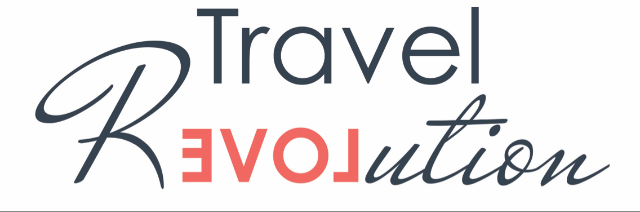 TRAVEL REVOLUTION, LLCTHIRD PARTY CREDIT CARD AUTHORIZATION FORM*Completed form may be emailed to info@atravelrevolution.com or faxed to 678-530-1053*I ___________________________________, hereby authorize      Travel Revolution         (Name of Card holder)						To charge my credit card ____________ in the amount of $___________________________________                                                  (Type of card)Name on Credit Card:      ________________________________________________________________Credit Card Number:         __________ - _______________ - ____________ - __________Expiration Date: ______________/_____________              Security Code_____________		Address on card: _______________________________________________________________________	We currently accept Master Card, Visa, American Express and DiscoverThis form must be completed in its entirety for every new travel reservation and passenger regardless of ageA valid state or government issued ID is required when filling out this formAccount numbers and signatures on credit cards must be visible and all signatures must matchRefusal to sign this form will result in all travel being cancelled, Travel Revolution Services ,LLC (Cruises & Tours Unlimited) will not be held responsible for any penalties, and it is the responsibility of the passenger to pay all imposed feesFares are not guaranteed until issuedI have read and agreed to all of the above. I also understand that in the event of cancellation, penalties may be assessed.Card Holder’s Signature:_____________________________  Date: __________________________I understand the terms and conditions of the authorization and agree to indemnify and hold Travel Revolution, LLC (Cruises & Tours Unlimited) harmless from and against all liabilities, losses, charges, costs and expenses incurred by Travel Revolution, LLC (Cruises & Tours Unlimited) as a result of any credit card charge-backs received in connection with the aforementioned client. A charge-back is defined as the reversal of any charge made to a passenger’s credit card account where such and any reversal thereof was made in connection with the aforementioned travel. This indemnification is only for charge backs received by Travel Revolution, LLC (Cruises & Tours Unlimited).